Located at: The Red Barn at Hampshire College, 893 West St, Amherst, MA 01002 Attendees: These workshops are relevant for teachers, support staff, administrators, counselors, and school psychologists. For More Information and to Register: http://mspa.wildapricot.org/SAVE THE DATE! Spring Workshops will be focused on PBIS and SEL. Addressing Systems Level Implementation on March 28th and Focus on Complex Group & Individuals on April 25th.Fall Series #1: Advanced Interpretation of the WISC-5 & WIAT-3/ Learning Disability (LD) IdentificationWhen: Tuesday, September 27th from 4 to 7pmDescription: This presentation will provide advanced interpretation of the new WISC-5. Special focus will be given to how the scores can be combined with achievement scores to look at patterns of strengths and weaknesses. Case studies will be presented. This is intended to be an interactive presentation & discussion. Presenter: Michael Grau, PsyD 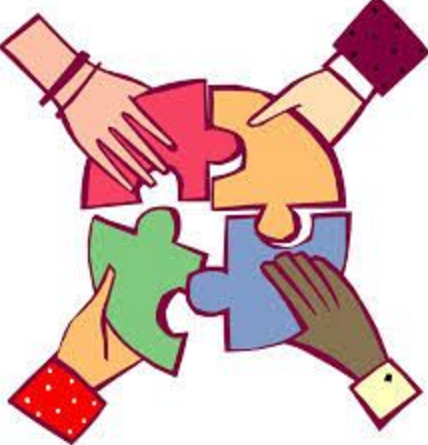 Fall Series #2: Proactive Efforts to Reduce the Stress of Ethical Decision-Making in PracticeWhen: Tuesday, October 25th from 4 to 7pmDescription: This workshop will provide case analysis of current ethical concerns which will allow for opportunities to practice and improve skills in ethical problem solving. Issues of confidentiality, technology, conflicts & diversity will be presented. Presenter: Gayle Macklem, MA, LEPFall Conference: Cross-Battery Assessment (SBA), SLD Determination, & the Assessment-Intervention ConnectionWhen: Friday, November 18th from 8:30 to 4pmDescription: This conference will provide an overview of SBA approach, and utility in organizing assessments tailored to specific referral questions. Prominent methods of patterns of strengths and weaknesses will be presented. This conference will conclude with a systematic method of linking assessment data to evidence-based interventions.Presenter: Dawn P. Flanagan, PhD 